ПОЛНАЯ ВЕРСИЯОБЪЯВЛЕНИЕ  о закупке услуг фандрайзераОбщественного объединения «Институт политики развития»ПреамбулаОбщественное объединение «Институт политики развития» (далее – ИПР) – это некоммерческая организация, действующая на основании Устава. Основными целями ИПР являются:содействие становлению и развитию местного самоуправления;содействие органам государственной власти и органам местного самоуправления в совершенствовании процессов управления;развитие демократического гражданского общества путем оказания органам государственного управления, органам местного самоуправления, неправительственным и международным организациям, а также местным сообществам услуг;проведения независимой экспертизы в различных сферах управления и дача экспертных рекомендаций.Основными направлениями деятельности ИПР являются:повышение качества государственного и муниципального управления;консультирование органов государственного и муниципального управления, образовательных учреждений и иных организаций в деле подготовки специалистов государственных, муниципальных и негосударственных учреждений и организаций, а также переподготовка и повышение их квалификации;организация    учебных   центров    и    учебно-просветительской   и    консультационной деятельности, оказание услуг дополнительного образования для граждан и организаций по направлениям деятельности Института;взаимодействие и сотрудничество с физическими и юридическими лицами, в том числе иностранными организациями, по реализации различных проектов и программ развития;создание и развитие информационно-коммуникационных сетей общего пользования;оказание правовой помощи государственным органам, органам местного самоуправления, иным организациям, а также местному сообществу, проведение правовой экспертизы проектов нормативных правовых актов и иных документов.Период представления услугПо итогам конкурса будет составлен договор на испытательный срок (продолжительность будет обсуждаться, на срок не более 3 мес.). После успешного оказания услуг и прохождения испытательного срока на тестовой основе, договор будет заключен на 1 (один) год, с возможностью дальнейшего продления договора при условии надлежащего оказания услуг.  Ожидаемый результатЭффективная система фандрайзинга, Портфолио успешных заявок. Ожидается, что консультант по фандрайзингу усовершенствует и будет вести необходимые архивы и мониторинг объявляемых конкурсов на гранты, закупки услуг консультантов, исследований; организовывать разработку заявок и коммерческих предложений.Подотчетность Подотчетность непосредственно Правлению ИПРКвалификационные требованияВысшее образование. Расширенные знания и опыт в сфере международного развития и финансирования.Минимум 3 года успешного опыта фандрайзинга.Подтвержденный опыт успешной разработки крупномасштабных предложений (заявок, проектов и программ), поддержанных институциональными донорами (двусторонние или многосторонние агентства по развитию, ООН, USAID, SDC и т.п.).Свободное владение русским и английским языком (устно и письменно)Свободное владение персональным компьютером - MS Office (Word, Excel, Power Point), Internet Explorer; оргтехникой и прочее. Задачи для консультанта (кратко)Мониторинг возможностей получения заказов и реализации проектов, разработка новых тем и заявок.Управление процессом разработки предложений, включая написание и организацию процесса совместной разработки концепций и предложений, Развитие отношений с целевыми заказчиками и партнерами по развитию, определение их потребностей, координация действий с соответствующими отделами ИПР.Разработка/применение новых инструментов фандрайзинга; картирование и профилирование целевых заказчиков и партнеров по развитию.Ведение баз и портфолио с информацией, необходимой для целей фандрайзинга.Предпочтительные личностные качестваСпособность строить профессиональные отношения и устанавливать связи с новыми потенциальными заказчиками. Устойчивые навыки сотрудничества, в том числе в мультикультурных и мультидисциплинарных командах.Отличные коммуникативные навыки и способность добиваться признания и направлять совместные усилия в масштабах всей организации.Аналитик со структурированным мышлением, способный быстро находить необходимую информацию, обладающий сильными навыками планирования и администрирования/управления.Управляет конкурирующими приоритетами с прицелом на достижение цели.Про-активный, инициативный и новаторский мыслитель с желанием учиться.Развитые навыки работы с IT-инструментами, порталами закупок, клиентскими базами и др.Стандартный порядок проведения конкурса Конкурс состоит из четырех этапов.Первый этап – документальный. На данном этапе для участия в конкурсе заинтересованные и соответствующие квалификационным требованиям кандидаты должны в срок не позднее 17:00 часов 19 декабря 2022 года направить по электронной почте office@dpi.kg с пометкой «Фандрайзер» следующие документы: резюме с описанием опыта работы, соответствующей закупаемым консультационным услугам, включая ссылки на трех предыдущих работодателей/заказчиков, мотивационное письмо, которое должно включать мнение кандидата о том, как его или ее опыт и знания подтверждают соответствие квалификационным требованиям. По итогам документального этапа конкурсная комиссия производит изучение поступивших документов и первичный отбор для формирования «короткого» списка кандидатов. В «короткий» список включаются кандидаты, чьи документы соответствуют квалификационным критериям позиции.К следующим этапам конкурса допускаются только наиболее подходящие кандидаты, включенные в «короткий» список.Второй этап – верификационный. На данном этапе у кандидатов, включенных в «короткий» список, могут быть запрошены дополнительные документы и произведена проверка на предмет наличия или отсутствия конфликта интересов, а также неприемлемых фактов (compliance review). По решению комиссии может быть организовано тестирование (тестирование может быть совмещено с третьим этапом конкурса). По результатам второго этапа в «короткий» список кандидатов могут быть внесены изменения.Третий этап – оценочный. На данном этапе конкурсная комиссия проводит собеседование с наиболее подходящими кандидатами, прошедшими два первых этапа конкурса. В ходе собеседования кандидатам предлагаются одинаковые вопросы и одинаковые задания (в случае проведения тестирования на третьем этапе конкурса). Оценка соответствия кандидатов квалификационным требованиям производится в баллах по заранее разработанным критериям, одинаковым для всех кандидатов. По результатам третьего этапа составляется рейтинг кандидатов по количеству баллов, а победителем конкурса признается кандидат, набравший наибольшее количество баллов по итогам суммирования баллов, выставленных всеми членами конкурсной комиссии.Четвертый этап – переговорный. На данном этапе конкурса с кандидатом проводятся переговоры об условиях договора. В случае, если переговоры достигают результата, удовлетворяющего обе стороны, с победившим кандидатом заключается договор на условиях, определенных на переговорном этапе. В случае, если переговоры не достигают результата, удовлетворяющего обе стороны, руководство ИПР вправе пригласить для переговоров кандидатов, занявших второе или третье места в рейтинге кандидатов по результатам третьего этапа конкурса. В случае, если переговоры с данными кандидатами не достигают результата, удовлетворяющего обе стороны, конкурс объявляется повторно. 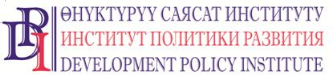 Общественное объединение«Институт политики развития»www.dpi.kg 